SENİN HAKKIN BENİM HAKKIMÇalışma Yaprağı-1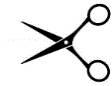 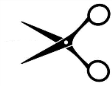 Gelişim Alanı:Sosyal DuygusalYeterlik Alanı:Kişiler Arası İlişkilerKazanım/Hafta:Her bireyin hak ve sorumlulukları olduğunu bilir. / 11. HaftaSınıf Düzeyi:7. Sınıf Süre:40 dk (Bir ders saati) Araç-Gereçler:Torba/KutuÇalışma Yaprağı-1Uygulayıcı İçin Ön Hazırlık:Çalışma Yaprağı-1 içeriğinde bulunan kartların sayısı öğrenci sayısına uyacak şekilde çoğaltılır.Çalışma Yaprağı-1 işaretli yerlerden kesilir.Süreç (Uygulama Basamakları):Süreç “Daha önce haksızlığa uğradığını düşünen var mı?” sorusu ile başlatılır.Soruya cevap veren öğrencilere sırası ile aşağıdaki alt sorular sorulur.Haksızlığa uğradığını düşündüğün konu neydi?Sen bu olayda hangi hakkının elinden alındığını düşünüyorsun?Karşındaki kişi bu davranışı ile sana karşı olan hangi sorumluluğunu yerine getirmemiş oldu?Öğrencilerin paylaşımları alındıktan sonra aşağıdaki yönerge ile devam edilir:“Gördüğünüz gibi hak ve sorumluluk kavramları günlük hayatımızın çok önemli bir parçası. Hepimiz hak ve sorumluluk kavramlarına oldukça aşinayız. Bugünkü etkinliğimizde, sizlerin biraz önceki sorulara verdiğiniz cevaplardan da anlaşılacağı üzere, iç içe olan bu iki kavram hakkında biraz düşüneceğiz.”Uygulayıcı tarafından önceden kesilerek hazırlanmış olan Çalışma Yaprağı-1 öğrencilere dağıtılarak aşağıdaki yönerge okunur:“Sevgili öğrenciler şimdi sahip olduğunuzu düşündüğünüz haklardan birini sizlere dağıttığım kağıtlara ‘Benim…………………. hakkım var.’ cümle kalıbında yazmanızı istiyorum.”Öğrenciler yazma işlemini bitirdikten sonra aşağıdaki yönerge ile devam edilir:“Şimdi de aynı kağıda yerine getirmeniz gereken sorumlulukları düşünerek bunlardan bir tanesini ‘Benim ……………… sorumluluğum var’ cümle kalıbında yazınız. Yazma işleminiz bittikten sonra kağıdınızı ikiye katlayarak öğretmen masasının üzerinde bulunan kutuya atınız.”Bütün öğrenciler kâğıtlarını kutuya attıktan sonra kutudaki kâğıtlar karıştırılır. Sırası ile bütün öğrencilere bir kâğıt çektirilir.Gönüllü olan öğrencilerden başlayarak ellerindeki kâğıtları okumaları istenir ve öğrenciye aşağıdaki sorular yöneltilir: Bu cümleleri okurken ne hissettin?Sen de kendi adına böyle bir hakka ve böyle bir sorumluluğa sahip olduğunu düşünüyor musun?Her bireyin senin olduğu gibi hak ve sorumlulukları olduğunu bilmek sana nasıl hissettirdi?Öğrenciler cevaplarını paylaştıktan sonra aşağıdaki yönerge uygulayıcı tarafından okunarak etkinlik sonlandırılır:“Bu etkinlikte kendi sahip olduğumuzu düşündüğümüz haklara aslında çevremizdeki insanların da sahip olduğunu gördük, Aynı şekilde yalnızca bizim omuzlarımızda olan sorumlulukların aslında toplumun diğer bireylerinin de omuzlarında olduğunu fark ettik. Bundan sonra kendi hakkımızı yaşarken ya da sorumluluğumuzu taşırken aslında bu hak ve sorumluluklara sahip olan diğer bireylerin arasında olduğumuzu bileceğiz. Bu durum bize birbirimizi daha iyi anlama fırsatı sunuyor. Etkinlik süresince yaptığınız paylaşımlar çok değerliydi, hepinize katılımlarınız için teşekkür ederim.”Kazanımın Değerlendirilmesi:Öğrencilerden sıra arkadaşlarının ne gibi haklara sahip olduğunu düşünerek bu hakkı korumak adına kendi üzerlerine düşen sorumluluklarını listelemeleri, hazırladıkları listeleri sınıf panosuna asmaları istenir.Uygulayıcıya Not:Süre sıkıntısı yaşamamak adına sorulara verilen yanıt sayısı sınırlı tutulabilir, diğer sorularda söz alamayan öğrencilere söz verilebilir. Özel gereksinimli öğrenciler için;Çalışma Yaprağı-1’in dağıtımında öğrenciden destek alınarak sosyal çevre düzenlenebilir.Çalışma kâğıdının doldurulması sırasında öğretmen bireysel olarak rehberlik ederek destek sunabilir. Çalışma yaprağının doldurulması sırasında gerekirse ek süre verilerek öğrenme süreci farklılaştırılabilir. Sorulan sorular basitleştirilerek öğrencilerin katılımları artırılabilir.Etkinliği Geliştiren Şaduman Ayhan 